18th July Trinity 7	 Grace, mercy and peace from God our Father and the Lord Jesus Christ be with you.And also with you.This is the day that the Lord has made.Let us rejoice and be glad in it!COME, LET US SING OF A WONDERFUL LOVE,Tender and true;Out of the heart of the Father above,Streaming to me and to you:Wonderful loveDwells in the heart of the Father above.Jesus, the Saviour, this gospel to tell,Joyfully came;Came with the helpless and hopeless to dwell,Sharing their sorrow and shame;Seeking the lost,Saving, redeeming at measureless cost.Jesus is seeking the wanderers yet;Why do they roam?Love only waits to forgive and forget;Home, weary wanderer, home!Wonderful loveDwells in the heart of the Father above.Come to my heart, O Thou wonderful love,Come and abide,Lifting my life, till it rises aboveEnvy and falsehood and pride,Seeking to beLowly and humble, a learner of Thee. https://www.youtube.com/watch?v=XCSx7ZZ3-2ICONFESSIONJesus says, ‘Repent, for the kingdom of heaven is close at hand.’ So let us turn away from our sin and turn to Christ, confessing our sins in penitence and faith.Lord God,we have sinned against you;we have done evil in your sight.We are sorry and repent.Have mercy on us according to your love.Wash away our wrongdoing and cleanse us from our sin.Renew a right spirit within usand restore us to the joy of your salvation;through Jesus Christ our Lord. Amen.May the Father of all merciescleanse us from our sins,and restore us in his imageto the praise and glory of his name,through Jesus Christ our Lord. Amen.Blessed is the Lord,for he has heard the voice of our prayer;therefore shall our hearts dance for joyand in our song will we praise our God.COLLECTLord of all power and might,the author and giver of all good things:graft in our hearts the love of your name,increase in us true religion,nourish us with all goodness,and of your great mercy keep us in the same;through Jesus Christ your Son our Lord,who is alive and reigns with you,in the unity of the Holy Spirit,one God, now and for ever. Amen.AS THE DEER pants for the water,So my soul longs after You.You alone are my heart’s desireAnd I long to worship You.You alone are my strength, my shield,To You alone may my spirit yield.You alone are my heart’s desireAnd I long to worship You.I want You more than gold or silver,Only You can satisfy.You alone are the real joy-giverAnd the apple of my eye.You’re my Friend and You are my Brother,Even though You are a King.I love You more than any other,So much more than anything. https://www.youtube.com/watch?v=peZudXt9faUOLD TESTAMENT READING23 ‘Woe to the shepherds who are destroying and scattering the sheep of my pasture!’ declares the Lord. 2 Therefore this is what the Lord, the God of Israel, says to the shepherds who tend my people: ‘Because you have scattered my flock and driven them away and have not bestowed care on them, I will bestow punishment on you for the evil you have done,’ declares the Lord. 3 ‘I myself will gather the remnant of my flock out of all the countries where I have driven them and will bring them back to their pasture, where they will be fruitful and increase in number. 4 I will place shepherds over them who will tend them, and they will no longer be afraid or terrified, nor will any be missing,’ declares the Lord.5 ‘The days are coming,’ declares the Lord,
    ‘when I will raise up for David a righteous Branch,
a King who will reign wisely
    and do what is just and right in the land.
6 In his days Judah will be saved
    and Israel will live in safety.
This is the name by which he will be called:
    The Lord Our Righteous Saviour.Psalm 23The Lord is my shepherd; therefore can I lack nothing.He makes me lie down in green pastures and leads me beside still waters.He shall refresh my souland guide me in the paths of righteousness for his name’s sake.Though I walk through the valley of the shadow of death, I will fear no evil; for you are with me;your rod and your staff, they comfort me.You spread a table before me    in the presence of those who trouble me; you have anointed my head with oil    and my cup shall be full.Surely goodness and loving mercy shall follow me all the days of my life,and I will dwell in the house of the Lord for ever.Glory to the Father, and to the Son and to the Holy Spirit;As it was in the beginning, is now and shall be forever. Amen.THERE IS A REDEEMER,Jesus, God’s own Son,Precious Lamb of God, Messiah,Holy One.Thank You, O my Father,For giving us Your Son,And leaving Your Spirit—Till the work on earth is done.Jesus my Redeemer,Name above all names,Precious Lamb of God, Messiah,O for sinners slain.When I stand in gloryI will see His face,And there I’ll serve my King foreverIn that holy place. https://www.youtube.com/watch?v=5SG3a7PTSFENEW TESTAMENT READINGSEphesians 2.11-2211 Therefore, remember that formerly you who are Gentiles by birth and called ‘uncircumcised’ by those who call themselves ‘the circumcision’ (which is done in the body by human hands) – 12 remember that at that time you were separate from Christ, excluded from citizenship in Israel and foreigners to the covenants of the promise, without hope and without God in the world. 13 But now in Christ Jesus you who once were far away have been brought near by the blood of Christ.14 For he himself is our peace, who has made the two groups one and has destroyed the barrier, the dividing wall of hostility, 15 by setting aside in his flesh the law with its commands and regulations. His purpose was to create in himself one new humanity out of the two, thus making peace, 16 and in one body to reconcile both of them to God through the cross, by which he put to death their hostility. 17 He came and preached peace to you who were far away and peace to those who were near. 18 For through him we both have access to the Father by one Spirit.19 Consequently, you are no longer foreigners and strangers, but fellow citizens with God’s people and also members of his household, 20 built on the foundation of the apostles and prophets, with Christ Jesus himself as the chief cornerstone. 21 In him the whole building is joined together and rises to become a holy temple in the Lord. 22 And in him you too are being built together to become a dwelling in which God lives by his Spirit.Mark 6.32-34 and 53-end30 The apostles gathered round Jesus and reported to him all they had done and taught. 31 Then, because so many people were coming and going that they did not even have a chance to eat, he said to them, ‘Come with me by yourselves to a quiet place and get some rest.’32 So they went away by themselves in a boat to a solitary place. 33 But many who saw them leaving recognised them and ran on foot from all the towns and got there ahead of them. 34 When Jesus landed and saw a large crowd, he had compassion on them, because they were like sheep without a shepherd. So he began teaching them many things.53 When they had crossed over, they landed at Gennesaret and anchored there. 54 As soon as they got out of the boat, people recognised Jesus. 55 They ran throughout that whole region and carried those who were ill on mats to wherever they heard he was. 56 And wherever he went – into villages, towns or countryside – they placed those who were ill in the market-places. They begged him to let them touch even the edge of his cloak, and all who touched it were healed.MAKE ME A CHANNEL OF YOUR PEACE.Where there is hatred let me bring Your love;Where there is injury, Your pardon, Lord;And where there’s doubt, true faith in You.Oh, Master, grant that I may never seekSo much to be consoled as to console;To be understood as to understand;To be loved as to love with all my soul.Make me a channel of Your peace.Where there’s despair in life let me bring hope;Where there is darkness, only light;And where there’s sadness, ever joy.Make me a channel of Your peace.It is in pardoning that we are pardoned,In giving of ourselves that we receive,And in dying that we’re born to eternal life. https://www.youtube.com/watch?v=g8eorCEMIK4CREEDI believe in God, the Father almighty,creator of heaven and earth.I believe in Jesus Christ, his only Son, our Lord,who was conceived by the Holy Spirit,born of the Virgin Mary,suffered under Pontius Pilate,was crucified, died, and was buried;he descended to the dead.On the third day he rose again;he ascended into heaven,he is seated at the right hand of the Father,and he will come to judge the living and the dead.I believe in the Holy Spirit,the holy catholic Church,the communion of saints,the forgiveness of sins,the resurrection of the body,and the life everlasting. Amen.INTERCESSIONSGracious God, fountain of all wisdom,we pray for all Christian people;for Guli and John our bishops,and for all who teach and guard the faith …May the word of Christ dwell richly in our hearts, and knit us together in the bond of your love.Hear us. Hear us, good Lord.We pray for the leaders of nations,and for those in authority under them …Give them the gift of your wisdom,and a right discernment in all things.Hear us. Hear us, good Lord.We pray for this place in which we live;for those who live, work and visit here,and for all who seek the common good.Speak your word of peace in our midst,and help us to serve one another as Christ has served us.Hear us. Hear us, good Lord.We pray for those who do not believe,and for those of hesitant belief.Open their ears to hear your voice,and open their hearts to receive you, the very Word of life.Hear us. Hear us, good Lord.We pray for those bowed down with grief, fear or sickness …May Christ your living Word bring them comfort and healing.Hear us. Hear us, good Lord.We give thanks for all who have died in the faith of Christ, and we rejoice with Andrew, Peter and all your saints,trusting in the promise of your word fulfilled.Lord of the Church, hear our prayer,and make us one in heart and mindto serve you with joy for ever. Amen.Our Father, who art in heaven,hallowed be thy name;thy kingdom come;thy will be done;on earth as it is in heaven.Give us this day our daily bread.And forgive us our trespasses,as we forgive those who trespass against us.And lead us not into temptation; but deliver us from evil.For thine is the kingdom,the power and the glory,for ever and ever. Amen.LOVE DIVINE, all loves excelling,Joy of heaven to earth come down!Fix in us Thy humble dwelling,All Thy faithful mercies crown.Jesus, Thou art all compassion,Pure unbounded love Thou art;Visit us with Thy salvation,Enter every trembling heart.Breathe, O breathe Thy loving SpiritInto every troubled breast!Let us all in Thee inherit,Let us find Thy promised rest.Take away the love of sinning;Alpha and Omega be;End of faith, as its beginning,Set our hearts at liberty.Come, Almighty to deliver,Let us all Thy grace receive;Suddenly return, and never,Never more Thy temples leave.Thee we would be always blessing,Serve Thee as Thy hosts above,Pray, and praise Thee without ceasing,Glory in Thy perfect love.Finish then Thy new creation,Pure and spotless let us be;Let us see Thy great salvationPerfectly restored in Thee!Changed from glory into glory,Till in heaven we take our place;Till we cast our crowns before Thee,Lost in wonder, love and praise. https://www.youtube.com/watch?v=dPbD2G3i-7YTHE BLESSINGMay the peace of God which passes all understanding, keep your hearts and minds in the knowledge and love of God, and of his Son Jesus Christ our Lord;And the blessing of God almighty, the Father, the Son and the Holy Spirit, be among you and remain with you always. Amen.NOTICES Sunday July 18th 8am Holy Communion at St Andrew’s9.30am Morning Prayer in St Andrew’s Hall11am Morning Prayer in St Peter’s 3pm Memorial Service in St Andrew’s ChurchyardThis is for all who are bereaved. Feel welcome to bring friends and family. There will be an opportunity to light a candle in the church after the service.Monday 9am Morning Prayer at St Andrew’sTuesday 9am Morning Prayer at St Andrew’sWednesday    10am Holy Communion in St Andrew’s7pm Bible Study on ZoomThursday 9am Morning Prayer at St Andrew’s7.30pm Parochial Church Council Meeting on ZoomFriday  9am Morning Prayer at St Peter’s1.15pm Lunchtime Service at St Andrew’s (for 20 minutes)Saturday9am Morning Prayer at St Peter’s1pm Wedding of Evelyn and NathanSunday July 25th 8am Holy Communion at St Andrew’s9.30am Morning Prayer in St Andrew’s Hall11am Holy Communion in St Peter’s 1pm Baptism of Archie at St Peter’sAugust 3rd Tea, Toast and Toddlers restarts at St Peter’s 9.30-11.30amAugust 21st 6.30pm Parish Meal and Kitchen Opening in St Andrew’s Hall. We will start asking for names of those attending, in August.We are still awaiting specific guidance from the Church of England and the Diocese regarding the lifting of covid restrictions on July 19th. However, those of you who were in church on Sunday will know that we spoke about how we think we might manage this safely and in a way that gives confidence to you.From what you told me, many of you want to continue wearing face masks for the foreseeable future. I think this makes a lot of sense. This is both for our own safety but also shows consideration for those around us. So, unless you are exempt, please continue to wear face coverings, in particular when we are singing. Singing indoors will recommence on July 25th.I know we are eagerly awaiting the return to worship in St Andrew's building for the 9.30am service, and it seems good to return on August 1st. This will probably feel strange as we will be able to use all of the pews which hasn't been possible for such a long time. Do be sensitive to one another...spread out as much as you can...try not to feel slighted if we decline to shake hands with each other...some feel more confident than others and we need to respect that.When will we be able to share in the wine at Holy Communion? There has, as yet, been no advice about this. I know that some of you are extremely anxious about this. Even when we are permitted to share the cup again, you are free to decline until you feel ready. And no one will think the worse of you if you choose to only receive the bread.What about after church refreshments? I suggest we just hold off on this for a bit longer and see how things develop in the coming weeks.I hope that helps for now. It isn't what I was hoping for but it seems a sensible path as things stand. We will, of course, continue to follow advice, think and talk together about this in order to keep each other safe.In the meantime, we continue to pray for all who are sick and fearful and all who care for those in need. God bless you, Louise. x (01702 292778)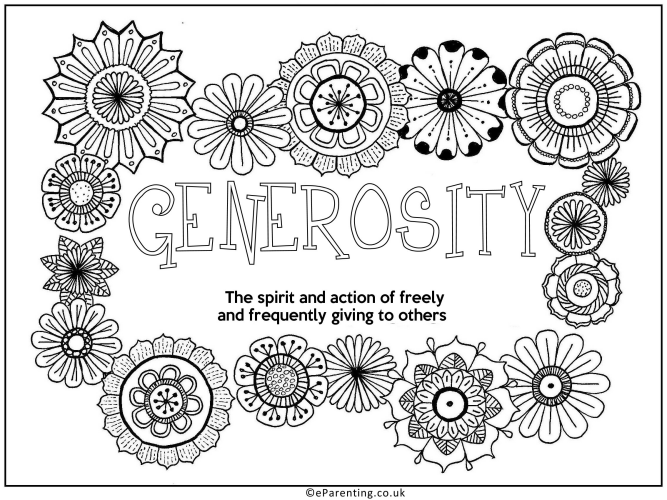 